Chandan 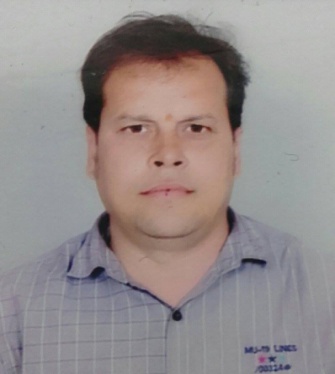 Email: chandan.332106@2freemail.comSummary: Having a vast of working experience as an Operation Assistant, Branch In-charge, Supervisor In charge in different fields.EDUCATIONAL BACKGROUND12TH ( CO MMERCE)  Dumdum Airport Hindi High school, Calcutta  (West Bengal Higher Secondary Board)KNOWLEDGE AND SKILLS:Computer Literate (Microsoft word and Excel).Language Spoken: Hindi, Bengali, and English.Job Experience:2008 – 2016	(Supervision In-charge) Hariom Construction Real Estate Company.  Indore, IndiaJob ResponsibilitySupervising staff members and groundkeeper.Negotiating and ensuring every material needed in the site are in order and properly delivered.           2007- 2008	(Branch In -charge) Expresses IT Worldwide Logistics.               Calcutta, India           Job ResponsibilityResponsible for proper distribution, coordination, warehousing, stock control, and monitoring the flow of goods.Ensuring the right products are delivered to the right location time and at a good cost.2005-2006	(Housekeeping In charge) Ashish International, (Bhilai CG), IndiaJob ResponsibilityAssuring the highest quality degree of guest care is maintained at all times.Planning, organizing, and developing the overall housekeeping department.2001-2004	(Operation Assistant) Patel Air Freight (A division of Patel on Board Couriers LTD) Calcutta, India          Job ResponsibilityProviding administrative support and clerical tasks that aid in daily business operation.Reporting, organizing and compile information related to business assigned by the superior.Airport Cargo material or shipment releasing and clearance of goods.